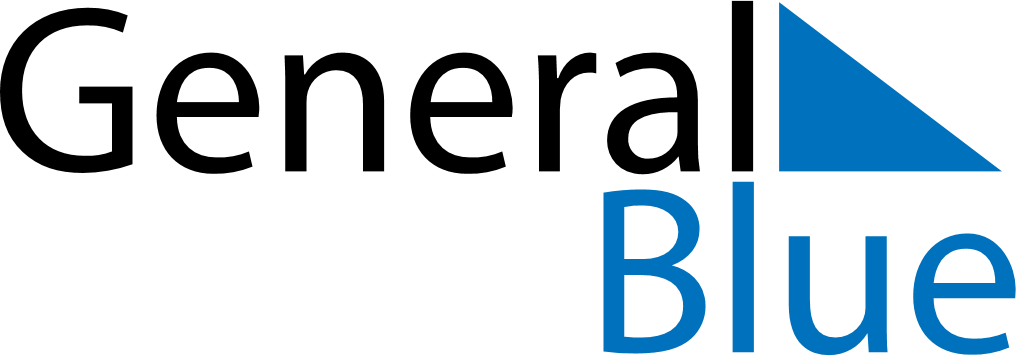 February 2024February 2024February 2024MozambiqueMozambiqueSundayMondayTuesdayWednesdayThursdayFridaySaturday123Heroes’ Day4567891011121314151617181920212223242526272829